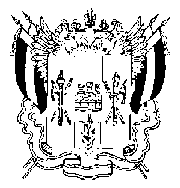 ТЕРРИТОРИАЛЬНАЯ ИЗБИРАТЕЛЬНАЯ КОМИССИЯГ. ТАГАНРОГАПОСТАНОВЛЕНИЕ18 сентября 2019 г.								    № 169-15г. Таганрог08 сентября 2019 года состоялись выборы депутатов Городской Думы города Таганрога седьмого созыва.В соответствии с частью 9 статьи 65 Областного закона от 12.05.2016 № 525-ЗС «О выборах и референдумах в Ростовской области», на основании постановления Территориальной избирательной комиссии Таганрога 
от 09.09.2019г № 167-27 «Об установлении общих результатов выборов депутатов Городской Думы города Таганрога», опубликованного в общественно-политической газете «Таганрогская правда» от 13 сентября  2019 № 104, Территориальная избирательная комиссияПОСТАНОВЛЯЕТ:1. Зарегистрировать избранного депутата Городской Думы города Таганрога седьмого созыва по одномандатному избирательному округу № 15Овсиенко Ларису Ивановну, 07.08.1964 года рождения.2. Выдать избранному депутату удостоверение об избрании депутатом Городской Думы города Таганрога седьмого созыва.3. Разместить настоящее постановление на сайте Территориальной избирательной комиссии города Таганрога в информационно-телекоммуникационной сети «Интернет».4. Контроль за исполнением настоящего постановления возложить 
на председателя комиссии М.А. Дмитриева.Председатель комиссии						М.А. Дмитриев	          		      		      Секретарь комиссии	   Т.А. ТокареваО регистрации депутата Городской Думы города Таганрога седьмого созыва, избранного по  одномандатному избирательному округу № 15